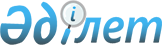 Курчатов қаласының 2021-2023 жылдарға арналған бюджеті туралыШығыс Қазақстан облысы Курчатов қалалық мәслихатының 2020 жылғы 25 желтоқсандағы № 48/361-VI шешімі. Шығыс Қазақстан облысының Әділет департаментінде 2020 жылғы 28 желтоқсанда № 8044 болып тіркелді.
      ЗҚАИ-ның ескертпесі.
      Құжаттың мәтінінде түпнұсқаның пунктуациясы мен орфографиясы сақталған.
      Қазақстан Республикасының 2008 жылғы 4 желтоқсандағы Бюджет кодексінің 73, 75-баптарына, Қазақстан Республикасының 2001 жылғы 23 қаңтардағы "Қазақстан Республикасындағы жергілікті мемлекеттік басқару және өзін – өзі басқару туралы" Заңының 6 бабы 1- тармағы 1) тармақшасына, Шығыс Қазақстан облыстық мәслихатының 2020 жылғы 14 желтоқсандағы № 44/495-VІ "2021-2023 жылдарға арналған облыстық бюджет туралы" (нормативтік құқықтық актілерді мемлекеттік тіркеу Тізілімінде 7989 нөмірімен тіркелген) шешіміне сәйкес Курчатов қалалық мәслихаты ШЕШІМ ҚАБЫЛДАДЫ:
      1. Курчатов қаласының 2021-2023 жылдарға арналған бюджеті тиісінше 1, 2, 3 қосымшаларға сәйкес, соның ішінде 2021 жылға мынадай көлемдерде бекітілсін: 
      1) кірістер – 2 799 373,8 мың теңге:
      салықтық түсімдер – 1 413 335,0 мың теңге;
      салықтық емес түсімдер – 80 182,0 мың теңге;
      негізгі капиталды сатудан түсетін түсімдер – 5 474,0 мың теңге;
      трансферттер түсімі – 1 300 382,8 мың теңге;
      2) шығындар – 2 909 053,0 мың теңге;
      3) таза бюджеттік кредиттеу – 0,0 мың теңге:
      бюджеттік кредиттер – 0,0 мың теңге;
      бюджеттік кредиттерді өтеу – 0,0 мың теңге;
      4) қаржы активтерімен операциялар бойынша сальдо – 0,0 мың теңге:
      қаржы активтерін сатып алу – 0,0 мың теңге;
      мемлекеттің қаржы активтерін сатудан түсетін түсімдер – 0,0 мың теңге;
      5) бюджет тапшылығы (профициті) – - 109 679,2 мың теңге;
      6) бюджет тапшылығын қаржыландыру (профицитін пайдалану) – 109 679,2 мың теңге:
      қарыздар түсімі – 0,0 мың теңге;
      қарыздарды өтеу – 0,0 мың теңге;
      бюджет қаражатының пайдаланылатын қалдықтары – 109 679,2 мың теңге.
      Ескерту. 1-тармақ жаңа редакцияда - Шығыс Қазақстан облысы Курчатов қалалық мәслихатының 10.12.2021 № 11/72-VII шешімімен (01.01.2021 бастап қолданысқа енгізіледі).


      2. Қала бюджетіне Шығыс Қазақстан облыстық мәслихатының 2020 жылғы 14 желтоқсандағы №44/495-VІ "2021-2023 жылдарға арналған облыстық бюджет туралы" (нормативтік құқықтық актілерді мемлекеттік тіркеу Тізілімінде 7989 нөмірімен тіркелген) шешімімен белгіленген әлеуметтік салық, төлем көзінен салық салынатын табыстардан жеке табыс салығы бойынша кірістерді бөлу нормативі 2021 жылға 100 пайыз мөлшерінде орындауға қабылдансын.
      3. 2021 жылға арналған қалалық бюджетте облыстық бюджеттен берілетін субвенциялар көлемі 501 276, 0 мың теңге сомасында қарастырылсын.
      4. Қаланың жергілікті атқарушы органының 2021 жылға арналған резерві
      28 598,0 мың теңге сомасында бекітілсін.
      5. 2021 жылға арналған қалалық бюджетте облыстық бюджеттен берілетін ағымдағы нысаналы трансферттер 684 083,5 мың теңге сомасында қарастырылсын.
      Ескерту. 5-тармақ жаңа редакцияда - Шығыс Қазақстан облысы Курчатов қалалық мәслихатының 10.12.2021 № 11/72-VII шешімімен (01.01.2021 бастап қолданысқа енгізіледі).


      6. 2021 жылға арналған қалалық бюджетте облыстық бюджеттен берілетін дамуға арналған нысаналы трансферттер 58 459,3 мың теңге сомасында қарастырылсын.
      Ескерту. 6-тармақ жаңа редакцияда - Шығыс Қазақстан облысы Курчатов қалалық мәслихатының 18.03.2021 № 4/36-VII шешімімен (01.01.2021 бастап қолданысқа енгізіледі).


      7. 2021 жылға арналған қалалық бюджетте республикалық бюджеттен берілетін ағымдағы нысаналы трансферттер 56 564,0 мың теңге сомасында қарастырылсын.
      Ескерту. 7-тармақ жаңа редакцияда - Шығыс Қазақстан облысы Курчатов қалалық мәслихатының 10.12.2021 № 11/72-VII шешімімен (01.01.2021 бастап қолданысқа енгізіледі).

      8. Алынып тасталды - . Шығыс Қазақстан облысы Курчатов қалалық мәслихатының 27.07.2021 № 8/57-VII шешімімен (01.01.2021 бастап қолданысқа енгізіледі).


      9. 4 – қосымшаға сәйкес Курчатов қалалық мәслихатының кейбір шешімдерінің күші жойылды деп танылсын.
      10. Осы шешім 2021 жылғы 1 қаңтардан бастап қолданысқа енгізіледі. Курчатов қаласының 2021 жылға арналған бюджеті
      Ескерту. 1 - қосымша жаңа редакцияда - Шығыс Қазақстан облысы Курчатов қалалық мәслихатының 10.12.2021 № 11/72-VII шешімімен (01.01.2021 бастап қолданысқа енгізіледі). Курчатов қаласының 2022 жылға арналған бюджеті Курчатов қаласының 2023 жылға арналған бюджеті Курчатов қалалық мәслихатының күші жойылған кейбір шешімдерінің тізбесі
      1. Курчатов қалалық мәслихатының 2020 жылғы 6 қаңтардағы № 37/293-VI "Курчатов қаласының 2020 – 2022 жылдарға арналған бюджеті туралы" шешімі, нормативтік құқықтық актілерді мемлекеттік тіркеу Тізілімінде 6501 нөмірімен тіркелген, 2020 жылғы 17 қаңтарда Қазақстан Республикасы нормативтік құқықтық актілерінің электрондық түрдегі Эталондық бақылау банкінде жарияланған.
      2. Курчатов қалалық мәслихатының 2020 жылғы 31 наурыздағы № 38/295-VI "Курчатов қаласының 2019 – 2021 жылдарға арналған бюджеті туралы" Курчатов қалалық мәслихатының 2020 жылғы 6 қаңтардағы № 37/293-VI шешіміне өзгерістер енгізу туралы" шешімі, нормативтік құқықтық актілерді мемлекеттік тіркеу Тізілімінде 6873 нөмірімен тіркелген, 2020 жылғы 16 сәуірде Қазақстан Республикасы нормативтік құқықтық актілерінің электрондық түрдегі Эталондық бақылау банкінде жарияланған.
      3. Курчатов қалалық мәслихатының 2020 жылғы 30 сәуірдегі № 40/312-VI "Курчатов қаласының 2020 – 2022 жылдарға арналған бюджеті туралы" Курчатов қалалық мәслихатының 2020 жылғы 6 қаңтардағы № 37/293-VI шешіміне өзгерістер енгізу туралы" шешімі, нормативтік құқықтық актілерді мемлекеттік тіркеу Тізілімінде 7054 нөмірімен тіркелген, 2020 жылғы 14 мамырда Қазақстан Республикасы нормативтік құқықтық актілерінің электрондық түрдегі Эталондық бақылау банкінде жарияланған.
      4. Курчатов қалалық мәслихатының 2020 жылғы 1 шілдедегі № 43/331-VI "Курчатов қаласының 2020 – 2022 жылдарға арналған бюджеті туралы" Курчатов қалалық мәслихатының 2020 жылғы 6 қаңтардағы № 37/293-VI шешіміне өзгерістер енгізу туралы" шешімі, нормативтік құқықтық актілерді мемлекеттік тіркеу Тізілімінде 7490 нөмірімен тіркелген, 2020 жылғы 14 шілдеде Қазақстан Республикасы нормативтік құқықтық актілерінің электрондық түрдегі Эталондық бақылау банкінде жарияланған.
      5. Курчатов қалалық мәслихатының 2020 жылғы 11 тамыздағы № 44/337-VI "Курчатов қаласының 2020 – 2022 жылдарға арналған бюджеті туралы" Курчатов қалалық мәслихатының 2020 жылғы 6 қаңтардағы № 37/293-VI шешіміне өзгерістер енгізу туралы" шешімі, нормативтік құқықтық актілерді мемлекеттік тіркеу Тізілімінде 7454 нөмірімен тіркелген, 2020 жылғы 20 тамызда Қазақстан Республикасы нормативтік құқықтық актілерінің электрондық түрдегі Эталондық бақылау банкінде жарияланған.
      6. Курчатов қалалық мәслихатының 2020 жылғы 26 қазандағы № 46/348-VI "Курчатов қаласының 2020 – 2022 жылдарға арналған бюджеті туралы" Курчатов қалалық мәслихатының 2020 жылғы 6 қаңтардағы № 37/293-VI шешіміне өзгерістер енгізу туралы" шешімі, нормативтік құқықтық актілерді мемлекеттік тіркеу Тізілімінде 7739 нөмірімен тіркелген, 2020 жылғы 2 қарашада Қазақстан Республикасы нормативтік құқықтық актілерінің электрондық түрдегі Эталондық бақылау банкінде жарияланған.
      7. Курчатов қалалық мәслихатының 2020 жылғы 30 қарашадағы № 47/352-VI "Курчатов қаласының 2020 – 2022 жылдарға арналған бюджеті туралы" Курчатов қалалық мәслихатының 2020 жылғы 6 қаңтардағы № 37/293-VI шешіміне өзгерістер енгізу туралы" шешімі, нормативтік құқықтық актілерді мемлекеттік тіркеу Тізілімінде 7935 нөмірімен тіркелген, 2020 жылғы 9 желтоқсанда Қазақстан Республикасы нормативтік құқықтық актілерінің электрондық түрдегі Эталондық бақылау банкінде жарияланған.
					© 2012. Қазақстан Республикасы Әділет министрлігінің «Қазақстан Республикасының Заңнама және құқықтық ақпарат институты» ШЖҚ РМК
				
      Сессия төрағасы 

Е. Иманмәдиев

      Курчатов қалалық мәслихатының хатшысы 

Г. Қарымбаева
Курчатов қалалық 
мәслихатының 2020 жылғы 
25 желтоқсандағы № 48/361-VI 
шешіміне 1 қосымша
Санаты
Санаты
Санаты
Санаты
Барлық кірістер (мың теңге)
Сыныбы
Сыныбы
Сыныбы
Барлық кірістер (мың теңге)
Кіші сыныбы
Кіші сыныбы
Барлық кірістер (мың теңге)
Атауы
Барлық кірістер (мың теңге)
1
2
3
4
5
 Кірістер
2 799 373,8
1
Салықтық түсімдер
1 413 335,0
01
Табыс салығы
655 518,0
1
Корпоративтік табыс салығы
17 089,0
2
Жеке табыс салығы
638 429,0
03
Әлеуметтік салық
554 279,0
1
Әлеуметтік салық
554 279,0
04
Меншікке салынатын салықтар
167 731,0
1
Мүлікке салынатын салықтар
93 866,0
3
Жер салығы 
37 668,0
4
Көлік құралдарына салынатын салық
36 197,0
05
Тауарларға, жұмыстарға және қызметтерге салынатын ішкі салықтар
32 682,0
2
Акциздер
1 198,0
3
Табиғи және басқа да ресурстарды пайдаланғаны үшiн түсетiн түсiмдер
26 396,0
4
Кәсіпкерлік және кәсіби қызметті жүргізгені үшін алынатын алымдар
5 088,0
08
Заңдық маңызы бар әрекеттерді жасағаны және (немесе) оған уәкілеттігі бар мемлекеттік органдар немесе лауазымды адамдар құжаттар бергені үшін алынатын міндетті төлемдер
3 125,0
1
Мемлекеттік баж
3 125,0
2
Салықтық емес түсiмдер
80 182,0
01
Мемлекеттік меншіктен түсетін кірістер
11 431,0
5
Мемлекет меншігіндегі мүлікті жалға беруден түсетін кірістер
11 263,0
9
Мемлекет меншігінен түсетін басқа да кірістер 
168,0
06
Басқа да салықтық емес түсiмдер 
68 751,0
1
Басқа да салықтық емес түсiмдер 
68 751,0
3
Негізгі капиталды сатудан түсетін түсімдер
5 474,0
03
Жердi және материалдық емес активтердi сату
5 474,0
1
Жерді сату
3 175,0
2
Материалдық емес активтердi сату
2 299,0
4
Трансферттердің түсімдері
1 300 382,8
02
Мемлекеттiк басқарудың жоғары тұрған органдарынан түсетiн трансферттер
1 300 382,8
2
Облыстық бюджеттен түсетiн трансферттер
1 300 382,8
Функционалдық топ
Функционалдық топ
Функционалдық топ
Функционалдық топ
Функционалдық топ
Барлық шығындар (мың теңге)
Кіші функция
Кіші функция
Кіші функция
Кіші функция
Барлық шығындар (мың теңге)
Бюджеттік бағдарламалардың әкімшісі
Бюджеттік бағдарламалардың әкімшісі
Бюджеттік бағдарламалардың әкімшісі
Барлық шығындар (мың теңге)
Бағдарлама
Бағдарлама
Барлық шығындар (мың теңге)
Атауы
Барлық шығындар (мың теңге)
1
2
3
4
5
6
ІІ. Шығындар
2 909 053,0
01
Жалпы сипаттағы мемлекеттiк қызметтер
287 376,9
1
Мемлекеттiк басқарудың жалпы функцияларын орындайтын өкiлдi, атқарушы және басқа органдар
185 525,4
112
Аудан (облыстық маңызы бар қала) мәслихатының аппараты
26 115,8
001
Аудан (облыстық маңызы бар қала) мәслихатының қызметін қамтамасыз ету жөніндегі қызметтер
25 260,0
003
Мемлекеттік органның күрделі шығыстары
855,8
122
Аудан (облыстық маңызы бар қала) әкімінің аппараты
159 409,6
001
Аудан (облыстық маңызы бар қала) әкімінің қызметін қамтамасыз ету жөніндегі қызметтер
159 409,6
2
Қаржылық қызмет
440,7
459
Ауданның (облыстық маңызы бар қаланың) экономика және қаржы бөлімі
440,7
003
Салық салу мақсатында мүлікті бағалауды жүргізу
440,7
9
Жалпы сипаттағы өзге де мемлекеттiк қызметтер
101 410,8
458
Ауданның (облыстық маңызы бар қаланың) тұрғын үй-коммуналдық шаруашылығы, жолаушылар көлігі және автомобиль жолдары бөлімі
24 187,9
001
Жергілікті деңгейде тұрғын үй-коммуналдық шаруашылығы, жолаушылар көлігі және автомобиль жолдары саласындағы мемлекеттік саясатты іске асыру жөніндегі қызметтер
24 162,2
013
Мемлекеттік органның күрделі шығыстары
25,7
459
Ауданның (облыстық маңызы бар қаланың) экономика және қаржы бөлімі
32 811,4
001
Ауданның (облыстық маңызы бар қаланың) экономикалық саясаттын қалыптастыру мен дамыту, мемлекеттік жоспарлау, бюджеттік атқару және коммуналдық меншігін басқару саласындағы мемлекеттік саясатты іске асыру жөніндегі қызметтер
32 762,0
015
Мемлекеттік органның күрделі шығыстары
49,4
493
Ауданның (облыстық маңызы бар қаланың) кәсіпкерлік, өнеркәсіп және туризм бөлімі
16 986,0
001
Жергілікті деңгейде кәсіпкерлікті, өнеркәсіпті және туризмді дамыту саласындағы мемлекеттік саясатты іске асыру жөніндегі қызметтер
16 950,0
003
Мемлекеттік органның күрделі шығыстары
36,0
801
Ауданның (облыстық маңызы бар қаланың) жұмыспен қамту, әлеуметтік бағдарламалар және азаматтық хал актілерін тіркеу бөлімі 
27 425,5
001
Жергілікті деңгейде жұмыспен қамту, әлеуметтік бағдарламалар және азаматтық хал актілерін тіркеу саласындағы мемлекеттік саясатты іске асыру жөніндегі қызметтер
27 425,5
02
Қорғаныс
6 899,0
1
Әскери мұқтаждар
6 673,0
122
Аудан (облыстық маңызы бар қала) әкімінің аппараты
6 673,0
005
Жалпыға бірдей әскери міндетті атқару шеңберіндегі іс-шаралар
6 673,0
2
Төтенше жағдайлар жөнiндегi жұмыстарды ұйымдастыру
226,0
122
Аудан (облыстық маңызы бар қала) әкімінің аппараты
226,0
006
Аудан (облыстық маңызы бар қала) ауқымындағы төтенше жағдайлардың алдын алу және оларды жою
226,0
03
Қоғамдық тәртіп, қауіпсіздік, құқықтық, сот, қылмыстық-атқару қызметі
5 800,0
9
Қоғамдық тәртіп және қауіпсіздік саласындағы басқа да қызметтер
5 800,0
458
Ауданның (облыстық маңызы бар қаланың) тұрғын үй-коммуналдық шаруашылығы, жолаушылар көлігі және автомобиль жолдары бөлімі
5 800,0
021
Елдi мекендерде жол қозғалысы қауiпсiздiгін қамтамасыз ету
5 800,0
06
Әлеуметтiк көмек және әлеуметтiк қамсыздандыру
157 901,7
1
Әлеуметтiк қамсыздандыру
9 756,0
801
Ауданның (облыстық маңызы бар қаланың) жұмыспен қамту, әлеуметтік бағдарламалар және азаматтық хал актілерін тіркеу бөлімі 
9 756,0
010
Мемлекеттік атаулы әлеуметтік көмек 
9 756,0
2
Әлеуметтiк көмек
146 995,7
801
Ауданның (облыстық маңызы бар қаланың) жұмыспен қамту, әлеуметтік бағдарламалар және азаматтық хал актілерін тіркеу бөлімі 
146 995,7
004
Жұмыспен қамту бағдарламасы
61 598,0
007
Тұрғын үйге көмек көрсету
699,1
009
Үйден тәрбиеленіп оқытылатын мүгедек балаларды материалдық қамтамасыз ету
302,8
011
Жергілікті өкілетті органдардың шешімі бойынша мұқтаж азаматтардың жекелеген топтарына әлеуметтік көмек
37 460,0
014
Мұқтаж азаматтарға үйде әлеуметтiк көмек көрсету
8 251,6
017
Оңалтудың жеке бағдарламасына сәйкес мұқтаж мүгедектердi мiндеттi гигиеналық құралдармен қамтамасыз ету, қозғалуға қиындығы бар бірінші топтағы мүгедектерге жеке көмекшінің және есту бойынша мүгедектерге қолмен көрсететiн тіл маманының қызметтерін ұсыну 
11 322,2
023
Жұмыспен қамту орталықтарының қызметін қамтамасыз ету
27 362,0
9
Әлеуметтiк көмек және әлеуметтiк қамтамасыз ету салаларындағы өзге де қызметтер
1 150,0
801
Ауданның (облыстық маңызы бар қаланың) жұмыспен қамту, әлеуметтік бағдарламалар және азаматтық хал актілерін тіркеу бөлімі 
1 150,0
018
Жәрдемақыларды және басқа да әлеуметтік төлемдерді есептеу, төлеу мен жеткізу бойынша қызметтерге ақы төлеу
150,0
094
Әлеуметтік көмек ретінде тұрғын үй сертификаттарын беру
1 000,0
07
Тұрғын үй-коммуналдық шаруашылық
672 955,4
1
Тұрғын үй шаруашылығы
189 594,9
458
Ауданның (облыстық маңызы бар қаланың) тұрғын үй-коммуналдық шаруашылығы, жолаушылар көлігі және автомобиль жолдары бөлімі
8 478,4
003
Мемлекеттік тұрғын үй қорын сақтауды ұйымдастыру
1 494,3
031
Кондоминиум объектісіне техникалық паспорттар дайындау
6 984,1
472
Ауданның (облыстық маңызы бар қаланың) құрылыс, сәулет және қала құрылысы бөлімі
181 116,5
003
Коммуналдық тұрғын үй қорының тұрғын үйін жобалау және (немесе) салу, реконструкциялау
60,5
004
Инженерлік-коммуникациялық инфрақұрылымды жобалау, дамыту және (немесе) жайластыру
12 652,0
098
Коммуналдық тұрғын үй қорының тұрғын үйлерін сатып алу
168 404,0
2
Коммуналдық шаруашылық
244 910,4
458
Ауданның (облыстық маңызы бар қаланың) тұрғын үй-коммуналдық шаруашылығы, жолаушылар көлігі және автомобиль жолдары бөлімі
244 910,4
012
Сумен жабдықтау және су бұру жүйесінің жұмыс істеуі
13 626,0
026
Ауданның (облыстық маңызы бар қаланың) коммуналдық меншігіндегі жылу жүйелерін қолдануды ұйымдастыру
231 284,4
3
Елді-мекендерді көркейту
238 450,1
458
Ауданның (облыстық маңызы бар қаланың) тұрғын үй-коммуналдық шаруашылығы, жолаушылар көлігі және автомобиль жолдары бөлімі
238 450,1
015
Елдi мекендердегі көшелердi жарықтандыру
35 460,4
016
Елдi мекендердiң санитариясын қамтамасыз ету
9 908,6
017
Жерлеу орындарын ұстау және туыстары жоқ адамдарды жерлеу
856,0
018
Елдi мекендердi абаттандыру және көгалдандыру
192 225,1
08
Мәдениет, спорт, туризм және ақпараттық кеңістiк
182 003,8
1
Мәдениет саласындағы қызмет
80 720,0
457
Ауданның (облыстық маңызы бар қаланың) мәдениет, тілдерді дамыту, дене шынықтыру және спорт бөлімі
80 720,0
003
Мәдени-демалыс жұмысын қолдау
80 720,0
2
Спорт
17 501,0
457
Ауданның (облыстық маңызы бар қаланың) мәдениет, тілдерді дамыту, дене шынықтыру және спорт бөлімі
17 501,0
008
Ұлттық және бұқаралық спорт түрлерін дамыту
17 501,0
3
Ақпараттық кеңiстiк
25 366,0
456
Ауданның (облыстық маңызы бар қаланың) ішкі саясат бөлімі
2 996,0
002
Мемлекеттік ақпараттық саясат жүргізу жөніндегі қызметтер
2 996,0
457
Ауданның (облыстық маңызы бар қаланың) мәдениет, тілдерді дамыту, дене шынықтыру және спорт бөлімі
22 370,0
006
Аудандық (қалалық) кiтапханалардың жұмыс iстеуi
14 018,0
007
Мемлекеттiк тiлдi және Қазақстан халқының басқа да тiлдерін дамыту
8 352,0
9
Мәдениет, спорт, туризм және ақпараттық кеңiстiктi ұйымдастыру жөнiндегi өзге де қызметтер
58 416,8
456
Ауданның (облыстық маңызы бар қаланың) ішкі саясат бөлімі
39 440,6
001
Жергілікті деңгейде ақпарат, мемлекеттілікті нығайту және азаматтардың әлеуметтік сенімділігін қалыптастыру саласында мемлекеттік саясатты іске асыру жөніндегі қызметтер
23 575,3
003
Жастар саясаты саласында іс-шараларды іске асыру
15 865,3
457
Ауданның (облыстық маңызы бар қаланың) мәдениет, тілдерді дамыту, дене шынықтыру және спорт бөлімі
18 976,2
001
Жергілікті деңгейде мәдениет, тілдерді дамыту, дене шынықтыру және спорт саласында мемлекеттік саясатты іске асыру жөніндегі қызметтер
17 946,0
032
Ведомстволық бағыныстағы мемлекеттік мекемелер мен ұйымдардың күрделі шығыстары
1 030,2
10
Ауыл, су, орман, балық шаруашылығы, ерекше қорғалатын табиғи аумақтар, қоршаған ортаны және жануарлар дүниесін қорғау, жер қатынастары
20 023,8
1
Ауыл шаруашылығы
20 023,8
477
Ауданның (облыстық маңызы бар қаланың) ауыл шаруашылығы мен жер қатынастары бөлімі
20 023,8
001
Жергілікті деңгейде ауыл шаруашылығы және жер қатынастары саласындағы мемлекеттік саясатты іске асыру жөніндегі қызметтер
19 987,8
003
Мемлекеттік органның күрделі шығыстары
36,0
11
Өнеркәсіп, сәулет, қала құрылысы және құрылыс қызметі
17 959,3
2
Сәулет, қала құрылысы және құрылыс қызметі
17 959,3
472
Ауданның (облыстық маңызы бар қаланың) құрылыс, сәулет және қала құрылысы бөлімі
17 959,3
001
Жергілікті деңгейде құрылыс, сәулет және қала құрылысы саласындағы мемлекеттік саясатты іске асыру жөніндегі қызметтер
17 938,3
015
Мемлекеттік органның күрделі шығыстары
21,0
12
Көлiк және коммуникация
176 264,4
1
Автомобиль көлiгi
176 264,4
458
Ауданның (облыстық маңызы бар қаланың) тұрғын үй-коммуналдық шаруашылығы, жолаушылар көлігі және автомобиль жолдары бөлімі
176 264,4
023
Автомобиль жолдарының жұмыс істеуін қамтамасыз ету
176 264,4
13
Басқалар
73 841,3
9
Басқалар
73 841,3
459
Ауданның (облыстық маңызы бар қаланың) экономика және қаржы бөлімі
28 034,0
012
Ауданның (облыстық маңызы бар қаланың) жергілікті атқарушы органының резерві 
28 034,0
472
Ауданның (облыстық маңызы бар қаланың) құрылыс, сәулет және қала құрылысы бөлімі
45 807,3
085
Моноқалаларда бюджеттік инвестициялық жобаларды іске асыру
45 807,3
14
Борышқа қызмет көрсету
3 340,0
1
Борышқа қызмет көрсету
3 340,0
459
Ауданның (облыстық маңызы бар қаланың) экономика және қаржы бөлімі
3 340,0
021
Жергілікті атқарушы органдардың облыстық бюджеттен қарыздар бойынша сыйақылар мен өзге де төлемдерді төлеу бойынша борышына қызмет көрсету
3 340,0
15
Трансферттер
1 304 687,4
1
Трансферттер
1 304 687,4
459
Ауданның (облыстық маңызы бар қаланың) экономика және қаржы бөлімі
1 304 687,4
006
Пайдаланылмаған (толық пайдаланылмаған) нысаналы трансферттерді қайтару
4 472,4
024
Заңнаманы өзгертуге байланысты жоғары тұрған бюджеттің шығындарын өтеуге төменгі тұрған бюджеттен ағымдағы нысаналы трансферттер
1 300 215,0
III. Таза бюджеттік кредиттеу
0,0
Бюджеттік кредиттер
0,0
5
Бюджеттік кредиттерді өтеу
0,0
IV. Қаржы активтерімен операциялар бойынша сальдо:
0,0
Қаржы активтерін сатып алу
0,0
6
Мемлекеттің қаржы активтерін сатудан түсетін түсімдер
0,0
V. Бюджет тапшылығы (профициті)
-109 679,2
VI. Бюджет тапшылығын қаржыландыру (профицитін пайдалану)
109 679,2
7
Қарыздар түсімдері
0,0
16
Қарыздарды өтеу
0,0
1
Қарыздарды өтеу
0,0
8
Бюджет қаражатының пайдаланылатын қалдықтары
109 679,2
01
Бюджет қаражатының қалдықтары
109 679,2
1
Бюджет қаражатының бос қалдықтары
109 679,2Курчатов қалалық 
мәслихатының 2020 жылғы 
25 желтоқсандағы № 48/361-VI 
шешіміне 2 қосымша 
Санаты
Санаты
Санаты
Санаты
Барлық кірістер (мың теңге)
Сыныбы
Сыныбы
Сыныбы
Барлық кірістер (мың теңге)
Кіші сыныбы
Кіші сыныбы
Барлық кірістер (мың теңге)
Атауы
Барлық кірістер (мың теңге)
1
2
3
4
5
 Кірістер
1 949 048,0
1
Салықтық түсімдер
1 449 353,0
01
Табыс салығы
655 680,0
1
Корпоративтік табыс салығы
18 968,0
2
Жеке табыс салығы
636 712,0
03
Әлеуметтік салық
581 993,0
1
Әлеуметтік салық
581 993,0
04
Меншікке салынатын салықтар
174 440,0
1
Мүлікке салынатын салықтар
97 621,0
3
Жер салығы 
39 174,0
4
Көлік құралдарына салынатын салық
37 645,0
5
Бірыңғай жер салығы
0,0
05
Тауарларға, жұмыстарға және қызметтерге салынатын ішкі салықтар
33 990,0
2
Акциздер
1 246,0
3
Табиғи және басқа да ресурстарды пайдаланғаны үшiн түсетiн түсiмдер
27 452,0
4
Кәсіпкерлік және кәсіби қызметті жүргізгені үшін алынатын алымдар
5 292,0
08
Заңдық маңызы бар әрекеттерді жасағаны және (немесе) оған уәкілеттігі бар мемлекеттік органдар немесе лауазымды адамдар құжаттар бергені үшін алынатын міндетті төлемдер
3 250,0
1
Мемлекеттік баж
3 250,0
2
Салықтық емес түсiмдер
20 832,0
01
Мемлекеттік меншіктен түсетін кірістер
11 888,0
5
Мемлекет меншігіндегі мүлікті жалға беруден түсетін кірістер
11 713,0
9
Мемлекет меншігінен түсетін басқа да кірістер 
175,0
06
Басқа да салықтық емес түсiмдер 
8 944,0
1
Басқа да салықтық емес түсiмдер 
8 944,0
3
Негізгі капиталды сатудан түсетін түсімдер
5 694,0
03
Жердi және материалдық емес активтердi сату
5 694,0
1
Жерді сату
3 303,0
2
Материалдық емес активтердi сату
2 391,0
4
Трансферттердің түсімдері
473 169,0
02
Мемлекеттiк басқарудың жоғары тұрған органдарынан түсетiн трансферттер
473 169,0
2
Облыстық бюджеттен түсетiн трансферттер
473 169,0
Функционалдық топ
Функционалдық топ
Функционалдық топ
Функционалдық топ
Функционалдық топ
Барлық шығындар (мың теңге)
Кіші функция
Кіші функция
Кіші функция
Кіші функция
Барлық шығындар (мың теңге)
Бюджеттік бағдарламалардың әкімшісі
Бюджеттік бағдарламалардың әкімшісі
Бюджеттік бағдарламалардың әкімшісі
Барлық шығындар (мың теңге)
Бағдарлама
Бағдарлама
Барлық шығындар (мың теңге)
Атауы
Барлық шығындар (мың теңге)
1
2
3
4
5
6
ІІ. Шығындар
1 911 706,0
01
Жалпы сипаттағы мемлекеттiк қызметтер
217 926,0
1
Мемлекеттiк басқарудың жалпы функцияларын орындайтын өкiлдi, атқарушы және басқа органдар
143 002,0
112
Аудан (облыстық маңызы бар қала) мәслихатының аппараты
19 934,0
001
Аудан (облыстық маңызы бар қала) мәслихатының қызметін қамтамасыз ету жөніндегі қызметтер
19 934,0
122
Аудан (облыстық маңызы бар қала) әкімінің аппараты
123 068,0
001
Аудан (облыстық маңызы бар қала) әкімінің қызметін қамтамасыз ету жөніндегі қызметтер
123 068,0
2
Қаржылық қызмет
499,0
459
Ауданның (облыстық маңызы бар қаланың) экономика және қаржы бөлімі
499,0
003
Салық салу мақсатында мүлікті бағалауды жүргізу
499,0
9
Жалпы сипаттағы өзге де мемлекеттiк қызметтер
74 425,0
458
Ауданның (облыстық маңызы бар қаланың) тұрғын үй-коммуналдық шаруашылығы, жолаушылар көлігі және автомобиль жолдары бөлімі
22 888,0
001
Жергілікті деңгейде тұрғын үй-коммуналдық шаруашылығы, жолаушылар көлігі және автомобиль жолдары саласындағы мемлекеттік саясатты іске асыру жөніндегі қызметтер
22 888,0
459
Ауданның (облыстық маңызы бар қаланың) экономика және қаржы бөлімі
37 820,0
001
Ауданның (облыстық маңызы бар қаланың) экономикалық саясаттын қалыптастыру мен дамыту, мемлекеттік жоспарлау, бюджеттік атқару және коммуналдық меншігін басқару саласындағы мемлекеттік саясатты іске асыру жөніндегі қызметтер
37 741,0
015
Мемлекеттік органның күрделі шығыстары
79,0
493
Ауданың (облыстық маңызы бар қаланың) кәсіпкерлік, өнеркәсіп және туризм бөлімі
13 717,0
001
Жергілікті деңгейде кәсіпкерлікті, өнеркәсіпті және туризмді дамыту саласындағы мемлекеттік саясатты іске асыру жөніндегі қызметтер
13 717,0
02
Қорғаныс
6 801,0
1
Әскери мұқтаждар
6 801,0
122
Аудан (облыстық маңызы бар қала) әкімінің аппараты
6 801,0
005
Жалпыға бірдей әскери міндетті атқару шеңберіндегі іс-шаралар
6 801,0
03
Қоғамдық тәртіп, қауіпсіздік, құқықтық, сот, қылмыстық-атқару қызметі
2 450,0
9
Қоғамдық тәртіп және қауіпсіздік саласындағы басқа да қызметтер
2 450,0
458
Ауданның (облыстық маңызы бар қаланың) тұрғын үй-коммуналдық шаруашылығы, жолаушылар көлігі және автомобиль жолдары бөлімі
2 450,0
021
Елдi мекендерде жол қозғалысы қауiпсiздiгін қамтамасыз ету
2 450,0
06
Әлеуметтiк көмек және әлеуметтiк қамсыздандыру
117 066,0
1
Әлеуметтiк қамсыздандыру
6 290,0
451
Ауданның (облыстық маңызы бар қаланың) жұмыспен қамту және әлеуметтік бағдарламалар бөлімі
6 290,0
005
Мемлекеттік атаулы әлеуметтік көмек 
6 290,0
2
Әлеуметтiк көмек
87 240,0
451
Ауданның (облыстық маңызы бар қаланың) жұмыспен қамту және әлеуметтік бағдарламалар бөлімі
87 240,0
002
Жұмыспен қамту бағдарламасы
35 505,0
006
Тұрғын үйге көмек көрсету
1 028,0
007
Жергілікті өкілетті органдардың шешімі бойынша мұқтаж азаматтардың жекелеген топтарына әлеуметтік көмек
12 282,0
010
Үйден тәрбиеленіп оқытылатын мүгедек балаларды материалдық қамтамасыз ету
328,0
014
Мұқтаж азаматтарға үйде әлеуметтiк көмек көрсету
5 933,0
017
Оңалтудың жеке бағдарламасына сәйкес мұқтаж мүгедектердi мiндеттi гигиеналық құралдармен қамтамасыз ету, қозғалуға қиындығы бар бірінші топтағы мүгедектерге жеке көмекшінің және есту бойынша мүгедектерге қолмен көрсететiн тіл маманының қызметтерін ұсыну 
5 124,0
023
Жұмыспен қамту орталықтарының қызметін қамтамасыз ету
27 040,0
9
Әлеуметтiк көмек және әлеуметтiк қамтамасыз ету салаларындағы өзге де қызметтер
23 536,0
451
Ауданның (облыстық маңызы бар қаланың) жұмыспен қамту және әлеуметтік бағдарламалар бөлімі
23 536,0
001
Жергілікті деңгейде халық үшін әлеуметтік бағдарламаларды жұмыспен қамтуды қамтамасыз етуді іске асыру саласындағы мемлекеттік саясатты іске асыру жөніндегі қызметтер 
23 385,0
011
Жәрдемақыларды және басқа да әлеуметтік төлемдерді есептеу, төлеу мен жеткізу бойынша қызметтерге ақы төлеу
151,0
07
Тұрғын үй-коммуналдық шаруашылық
84 525,0
1
Тұрғын үй шаруашылығы
3 000,0
458
Ауданның (облыстық маңызы бар қаланың) тұрғын үй-коммуналдық шаруашылығы, жолаушылар көлігі және автомобиль жолдары бөлімі
3 000,0
003
Мемлекеттік тұрғын үй қорын сақтауды ұйымдастыру
3 000,0
2
Коммуналдық шаруашылық
13 000,0
458
Ауданның (облыстық маңызы бар қаланың) тұрғын үй-коммуналдық шаруашылығы, жолаушылар көлігі және автомобиль жолдары бөлімі
13 000,0
012
Сумен жабдықтау және су бұру жүйесінің жұмыс істеуі
13 000,0
3
Елді-мекендерді көркейту
68 525,0
458
Ауданның (облыстық маңызы бар қаланың) тұрғын үй-коммуналдық шаруашылығы, жолаушылар көлігі және автомобиль жолдары бөлімі
68 525,0
015
Елдi мекендердегі көшелердi жарықтандыру
19 000,0
016
Елдi мекендердiң санитариясын қамтамасыз ету
15 550,0
017
Жерлеу орындарын ұстау және туыстары жоқ адамдарды жерлеу
1 111,0
018
Елдi мекендердi абаттандыру және көгалдандыру
32 864,0
08
Мәдениет, спорт, туризм және ақпараттық кеңістiк
182 406,0
1
Мәдениет саласындағы қызмет
82 709,0
457
Ауданның (облыстық маңызы бар қаланың) мәдениет, тілдерді дамыту, дене шынықтыру және спорт бөлімі
82 709,0
003
Мәдени-демалыс жұмысын қолдау
82 709,0
2
Спорт
17 002,0
457
Ауданның (облыстық маңызы бар қаланың) мәдениет, тілдерді дамыту, дене шынықтыру және спорт бөлімі
17 002,0
008
Ұлттық және бұқаралық спорт түрлерін дамыту
17 002,0
3
Ақпараттық кеңiстiк
27 902,0
456
Ауданның (облыстық маңызы бар қаланың) ішкі саясат бөлімі
4 600,0
002
Мемлекеттік ақпараттық саясат жүргізу жөніндегі қызметтер
4 600,0
457
Ауданның (облыстық маңызы бар қаланың) мәдениет, тілдерді дамыту, дене шынықтыру және спорт бөлімі
23 302,0
006
Аудандық (қалалық) кiтапханалардың жұмыс iстеуi
13 243,0
007
Мемлекеттiк тiлдi және Қазақстан халқының басқа да тiлдерін дамыту
10 059,0
9
Мәдениет, спорт, туризм және ақпараттық кеңiстiктi ұйымдастыру жөнiндегi өзге де қызметтер
54 793,0
456
Ауданның (облыстық маңызы бар қаланың) ішкі саясат бөлімі
38 704,0
001
Жергілікті деңгейде ақпарат, мемлекеттілікті нығайту және азаматтардың әлеуметтік сенімділігін қалыптастыру саласында мемлекеттік саясатты іске асыру жөніндегі қызметтер
21 501,0
003
Жастар саясаты саласында іс-шараларды іске асыру
17 203,0
457
Ауданның (облыстық маңызы бар қаланың) мәдениет, тілдерді дамыту, дене шынықтыру және спорт бөлімі
16 089,0
001
Жергілікті деңгейде мәдениет, тілдерді дамыту, дене шынықтыру және спорт саласында мемлекеттік саясатты іске асыру жөніндегі қызметтер
15 089,0
032
Ведомстволық бағыныстағы мемлекеттік мекемелер мен ұйымдардың күрделі шығыстары
1 000,0
10
Ауыл, су, орман, балық шаруашылығы, ерекше қорғалатын табиғи аумақтар, қоршаған ортаны және жануарлар дүниесін қорғау, жер қатынастары
13 700,0
1
Ауыл шаруашылығы
13 700,0
477
Ауданның (облыстық маңызы бар қаланың) ауыл шаруашылығы мен жер қатынастары бөлімі
13 700,0
001
Жергілікті деңгейде ауыл шаруашылығы және жер қатынастары саласындағы мемлекеттік саясатты іске асыру жөніндегі қызметтер
13 661,0
003
Мемлекеттік органның күрделі шығыстары
39,0
11
Өнеркәсіп, сәулет, қала құрылысы және құрылыс қызметі
17 064,0
2
Сәулет, қала құрылысы және құрылыс қызметі
17 064,0
472
Ауданның (облыстық маңызы бар қаланың) құрылыс, сәулет және қала құрылысы бөлімі
17 064,0
001
Жергілікті деңгейде құрылыс, сәулет және қала құрылысы саласындағы мемлекеттік саясатты іске асыру жөніндегі қызметтер
17 064,0
12
Көлiк және коммуникация
46 117,0
1
Автомобиль көлiгi
46 117,0
458
Ауданның (облыстық маңызы бар қаланың) тұрғын үй-коммуналдық шаруашылығы, жолаушылар көлігі және автомобиль жолдары бөлімі
46 117,0
023
Автомобиль жолдарының жұмыс істеуін қамтамасыз ету
46 117,0
13
Басқалар
29 948,0
9
Басқалар
29 948,0
459
Ауданның (облыстық маңызы бар қаланың) экономика және қаржы бөлімі
29 948,0
012
Ауданның (облыстық маңызы бар қаланың) жергілікті атқарушы органының резерві 
29 948,0
14
Борышқа қызмет көрсету
3 340,0
1
Борышқа қызмет көрсету
3 340,0
459
Ауданның (облыстық маңызы бар қаланың) экономика және қаржы бөлімі
3 340,0
021
Жергілікті атқарушы органдардың облыстық бюджеттен қарыздар бойынша сыйақылар мен өзге де төлемдерді төлеу бойынша борышына қызмет көрсету
3 340,0
15
Трансферттер
1 190 363,0
1
Трансферттер
1 190 363,0
459
Ауданның (облыстық маңызы бар қаланың) экономика және қаржы бөлімі
1 190 363,0
024
Заңнаманы өзгертуге байланысты жоғары тұрған бюджеттің шығындарын өтеуге төменгі тұрған бюджеттен ағымдағы нысаналы трансферттер
1 190 363,0
III. Таза бюджеттік кредиттеу
0,0
Бюджеттік кредиттер
0,0
13
Басқалар
0,0
5
Бюджеттік кредиттерді өтеу
0,0
01
Бюджеттік кредиттерді өтеу
0,0
1
Мемлекеттік бюджеттен берілген бюджеттік кредиттерді өтеу
0,0
IV. Қаржы активтерімен операциялар бойынша сальдо:
0,0
Қаржы активтерін сатып алу
0,0
6
Мемлекеттің қаржы активтерін сатудан түсетін түсімдер
0,0
V. Бюджет тапшылығы (профициті)
37 342,0
VI. Бюджет тапшылығын қаржыландыру (профицитін пайдалану)
-37 342,0
7
Қарыздар түсімі
0,0
01
Мемлекеттік ішкі қарыздар
0,0
2
Қарыз алу келісім шарттары
0,0
16
Қарыздарды өтеу
37 342,0
1
Қарыздарды өтеу
37 342,0
459
Ауданның (облыстық маңызы бар қаланың) экономика және қаржы бөлімі
37 342,0
005
Жергілікті атқарушы органның жоғары тұрған бюджет алдындағы борышын өтеу
37 342,0
8
Бюджет қаражатының пайдаланылатын қалдықтары
0,0
01
Бюджет қаражатының қалдықтары
0,0
1
Бюджет қаражатының бос қалдықтары
0,0Курчатов қалалық 
мәслихатының 2020 жылғы 
25 желтоқсандағы № 48/361-VI 
шешіміне 3 қосымша
Санаты
Санаты
Санаты
Санаты
Барлық кірістер (мың теңге)
Сыныбы
Сыныбы
Сыныбы
Барлық кірістер (мың теңге)
Кіші сыныбы
Кіші сыныбы
Барлық кірістер (мың теңге)
Атауы
Барлық кірістер (мың теңге)
1
2
3
4
5
 Кірістер
2 021 542,0
1
Салықтық түсімдер
1 520 787,0
01
Табыс салығы
689 546,0
1
Корпоративтік табыс салығы
21 054,0
2
Жеке табыс салығы
668 492,0
03
Әлеуметтік салық
611 093,0
1
Әлеуметтік салық
611 093,0
04
Меншікке салынатын салықтар
181 418,0
1
Мүлікке салынатын салықтар
101 526,0
3
Жер салығы 
40 741,0
4
Көлік құралдарына салынатын салық
39 151,0
5
Бірыңғай жер салығы
0,0
05
Тауарларға, жұмыстарға және қызметтерге салынатын ішкі салықтар
35 350,0
2
Акциздер
1 296,0
3
Табиғи және басқа да ресурстарды пайдаланғаны үшiн түсетiн түсiмдер
28 550,0
4
Кәсіпкерлік және кәсіби қызметті жүргізгені үшін алынатын алымдар
5 504,0
08
Заңдық маңызы бар әрекеттерді жасағаны және (немесе) оған уәкілеттігі бар мемлекеттік органдар немесе лауазымды адамдар құжаттар бергені үшін алынатын міндетті төлемдер
3 380,0
1
Мемлекеттік баж
3 380,0
2
Салықтық емес түсiмдер
21 664,0
01
Мемлекеттік меншіктен түсетін кірістер
12 364,0
5
Мемлекет меншігіндегі мүлікті жалға беруден түсетін кірістер
12 182,0
9
Мемлекет меншігінен түсетін басқа да кірістер 
182,0
06
Басқа да салықтық емес түсiмдер 
9 300,0
1
Басқа да салықтық емес түсiмдер 
9 300,0
3
Негізгі капиталды сатудан түсетін түсімдер
5 922,0
03
Жердi және материалдық емес активтердi сату
5 922,0
1
Жерді сату
3 435,0
2
Материалдық емес активтердi сату
2 487,0
4
Трансферттердің түсімдері
473 169,0
02
Мемлекеттiк басқарудың жоғары тұрған органдарынан түсетiн трансферттер
473 169,0
2
Облыстық бюджеттен түсетiн трансферттер
473 169,0
Функционалдық топ
Функционалдық топ
Функционалдық топ
Функционалдық топ
Функционалдық топ
Барлық шығындар (мың теңге)
Кіші функция
Кіші функция
Кіші функция
Кіші функция
Барлық шығындар (мың теңге)
Бюджеттік бағдарламалардың әкімшісі
Бюджеттік бағдарламалардың әкімшісі
Бюджеттік бағдарламалардың әкімшісі
Барлық шығындар (мың теңге)
Бағдарлама
Бағдарлама
Барлық шығындар (мың теңге)
Атауы
Барлық шығындар (мың теңге)
1
2
3
4
5
6
ІІ. Шығындар
1 998 107,0
01
Жалпы сипаттағы мемлекеттiк қызметтер
232 180,0
1
Мемлекеттiк басқарудың жалпы функцияларын орындайтын өкiлдi, атқарушы және басқа органдар
155 852,0
112
Аудан (облыстық маңызы бар қала) мәслихатының аппараты
19 952,0
001
Аудан (облыстық маңызы бар қала) мәслихатының қызметін қамтамасыз ету жөніндегі қызметтер
19 952,0
122
Аудан (облыстық маңызы бар қала) әкімінің аппараты
135 900,0
001
Аудан (облыстық маңызы бар қала) әкімінің қызметін қамтамасыз ету жөніндегі қызметтер
135 900,0
2
Қаржылық қызмет
534,0
459
Ауданның (облыстық маңызы бар қаланың) экономика және қаржы бөлімі
534,0
003
Салық салу мақсатында мүлікті бағалауды жүргізу
534,0
9
Жалпы сипаттағы өзге де мемлекеттiк қызметтер
75 794,0
458
Ауданның (облыстық маңызы бар қаланың) тұрғын үй-коммуналдық шаруашылығы, жолаушылар көлігі және автомобиль жолдары бөлімі
23 029,0
001
Жергілікті деңгейде тұрғын үй-коммуналдық шаруашылығы, жолаушылар көлігі және автомобиль жолдары саласындағы мемлекеттік саясатты іске асыру жөніндегі қызметтер
23 029,0
459
Ауданның (облыстық маңызы бар қаланың) экономика және қаржы бөлімі
38 748,0
001
Ауданның (облыстық маңызы бар қаланың) экономикалық саясаттын қалыптастыру мен дамыту, мемлекеттік жоспарлау, бюджеттік атқару және коммуналдық меншігін басқару саласындағы мемлекеттік саясатты іске асыру жөніндегі қызметтер
38 664,0
015
Мемлекеттік органның күрделі шығыстары
84,0
493
Ауданың (облыстық маңызы бар қаланың) кәсіпкерлік, өнеркәсіп және туризм бөлімі
14 017,0
001
Жергілікті деңгейде кәсіпкерлікті, өнеркәсіпті және туризмді дамыту саласындағы мемлекеттік саясатты іске асыру жөніндегі қызметтер
14 017,0
02
Қорғаныс
6 971,0
1
Әскери мұқтаждар
6 971,0
122
Аудан (облыстық маңызы бар қала) әкімінің аппараты
6 971,0
005
Жалпыға бірдей әскери міндетті атқару шеңберіндегі іс-шаралар
6 971,0
03
Қоғамдық тәртіп, қауіпсіздік, құқықтық, сот, қылмыстық-атқару қызметі
2 800,0
9
Қоғамдық тәртіп және қауіпсіздік саласындағы басқа да қызметтер
2 800,0
458
Ауданның (облыстық маңызы бар қаланың) тұрғын үй-коммуналдық шаруашылығы, жолаушылар көлігі және автомобиль жолдары бөлімі
2 800,0
021
Елдi мекендерде жол қозғалысы қауiпсiздiгін қамтамасыз ету
2 800,0
06
Әлеуметтiк көмек және әлеуметтiк қамсыздандыру
122 976,0
1
Әлеуметтiк қамсыздандыру
6 731,0
451
Ауданның (облыстық маңызы бар қаланың) жұмыспен қамту және әлеуметтік бағдарламалар бөлімі
6 731,0
005
Мемлекеттік атаулы әлеуметтік көмек 
6 731,0
2
Әлеуметтiк көмек
92 233,0
451
Ауданның (облыстық маңызы бар қаланың) жұмыспен қамту және әлеуметтік бағдарламалар бөлімі
92 233,0
002
Жұмыспен қамту бағдарламасы
39 276,0
006
Тұрғын үйге көмек көрсету
1 100,0
007
Жергілікті өкілетті органдардың шешімі бойынша мұқтаж азаматтардың жекелеген топтарына әлеуметтік көмек
12 661,0
010
Үйден тәрбиеленіп оқытылатын мүгедек балаларды материалдық қамтамасыз ету
341,0
014
Мұқтаж азаматтарға үйде әлеуметтiк көмек көрсету
5 982,0
017
Оңалтудың жеке бағдарламасына сәйкес мұқтаж мүгедектердi мiндеттi гигиеналық құралдармен қамтамасыз ету, қозғалуға қиындығы бар бірінші топтағы мүгедектерге жеке көмекшінің және есту бойынша мүгедектерге қолмен көрсететiн тіл маманының қызметтерін ұсыну 
5 482,0
023
Жұмыспен қамту орталықтарының қызметін қамтамасыз ету
27 391,0
9
Әлеуметтiк көмек және әлеуметтiк қамтамасыз ету салаларындағы өзге де қызметтер
24 012,0
451
Ауданның (облыстық маңызы бар қаланың) жұмыспен қамту және әлеуметтік бағдарламалар бөлімі
24 012,0
001
Жергілікті деңгейде халық үшін әлеуметтік бағдарламаларды жұмыспен қамтуды қамтамасыз етуді іске асыру саласындағы мемлекеттік саясатты іске асыру жөніндегі қызметтер 
23 858,0
011
Жәрдемақыларды және басқа да әлеуметтік төлемдерді есептеу, төлеу мен жеткізу бойынша қызметтерге ақы төлеу
154,0
07
Тұрғын үй-коммуналдық шаруашылық
110 670,0
1
Тұрғын үй шаруашылығы
2 300,0
458
Ауданның (облыстық маңызы бар қаланың) тұрғын үй-коммуналдық шаруашылығы, жолаушылар көлігі және автомобиль жолдары бөлімі
2 300,0
003
Мемлекеттік тұрғын үй қорын сақтауды ұйымдастыру
2 300,0
2
Коммуналдық шаруашылық
13 500,0
458
Ауданның (облыстық маңызы бар қаланың) тұрғын үй-коммуналдық шаруашылығы, жолаушылар көлігі және автомобиль жолдары бөлімі
13 500,0
012
Сумен жабдықтау және су бұру жүйесінің жұмыс істеуі
13 500,0
3
Елді-мекендерді көркейту
94 870,0
458
Ауданның (облыстық маңызы бар қаланың) тұрғын үй-коммуналдық шаруашылығы, жолаушылар көлігі және автомобиль жолдары бөлімі
94 870,0
015
Елдi мекендердегі көшелердi жарықтандыру
20 518,0
016
Елдi мекендердiң санитариясын қамтамасыз ету
14 000,0
017
Жерлеу орындарын ұстау және туыстары жоқ адамдарды жерлеу
1 195,0
018
Елдi мекендердi абаттандыру және көгалдандыру
59 157,0
08
Мәдениет, спорт, туризм және ақпараттық кеңістiк
184 558,0
1
Мәдениет саласындағы қызмет
83 434,0
457
Ауданның (облыстық маңызы бар қаланың) мәдениет, тілдерді дамыту, дене шынықтыру және спорт бөлімі
83 434,0
003
Мәдени-демалыс жұмысын қолдау
83 434,0
2
Спорт
16 899,0
457
Ауданның (облыстық маңызы бар қаланың) мәдениет, тілдерді дамыту, дене шынықтыру және спорт бөлімі
16 899,0
008
Ұлттық және бұқаралық спорт түрлерін дамыту
16 899,0
3
Ақпараттық кеңiстiк
28 308,0
456
Ауданның (облыстық маңызы бар қаланың) ішкі саясат бөлімі
4 800,0
002
Мемлекеттік ақпараттық саясат жүргізу жөніндегі қызметтер
4 800,0
457
Ауданның (облыстық маңызы бар қаланың) мәдениет, тілдерді дамыту, дене шынықтыру және спорт бөлімі
23 508,0
006
Аудандық (қалалық) кiтапханалардың жұмыс iстеуi
13 417,0
007
Мемлекеттiк тiлдi және Қазақстан халқының басқа да тiлдерін дамыту
10 091,0
9
Мәдениет, спорт, туризм және ақпараттық кеңiстiктi ұйымдастыру жөнiндегi өзге де қызметтер
55 917,0
456
Ауданның (облыстық маңызы бар қаланың) ішкі саясат бөлімі
39 725,0
001
Жергілікті деңгейде ақпарат, мемлекеттілікті нығайту және азаматтардың әлеуметтік сенімділігін қалыптастыру саласында мемлекеттік саясатты іске асыру жөніндегі қызметтер
22 117,0
003
Жастар саясаты саласында іс-шараларды іске асыру
17 608,0
457
Ауданның (облыстық маңызы бар қаланың) мәдениет, тілдерді дамыту, дене шынықтыру және спорт бөлімі
16 192,0
001
Жергілікті деңгейде мәдениет, тілдерді дамыту, дене шынықтыру және спорт саласында мемлекеттік саясатты іске асыру жөніндегі қызметтер
15 192,0
032
Ведомстволық бағыныстағы мемлекеттік мекемелер мен ұйымдардың күрделі шығыстары
1 000,0
10
Ауыл, су, орман, балық шаруашылығы, ерекше қорғалатын табиғи аумақтар, қоршаған ортаны және жануарлар дүниесін қорғау, жер қатынастары
13 839,0
1
Ауыл шаруашылығы
13 839,0
477
Ауданның (облыстық маңызы бар қаланың) ауыл шаруашылығы мен жер қатынастары бөлімі
13 839,0
001
Жергілікті деңгейде ауыл шаруашылығы және жер қатынастары саласындағы мемлекеттік саясатты іске асыру жөніндегі қызметтер
13 797,0
003
Мемлекеттік органның күрделі шығыстары
42,0
11
Өнеркәсіп, сәулет, қала құрылысы және құрылыс қызметі
17 196,0
2
Сәулет, қала құрылысы және құрылыс қызметі
17 196,0
472
Ауданның (облыстық маңызы бар қаланың) құрылыс, сәулет және қала құрылысы бөлімі
17 196,0
001
Жергілікті деңгейде құрылыс, сәулет және қала құрылысы саласындағы мемлекеттік саясатты іске асыру жөніндегі қызметтер
17 196,0
12
Көлiк және коммуникация
57 000,0
1
Автомобиль көлiгi
57 000,0
458
Ауданның (облыстық маңызы бар қаланың) тұрғын үй-коммуналдық шаруашылығы, жолаушылар көлігі және автомобиль жолдары бөлімі
57 000,0
023
Автомобиль жолдарының жұмыс істеуін қамтамасыз ету
57 000,0
13
Басқалар
31 407,0
9
Басқалар
31 407,0
459
Ауданның (облыстық маңызы бар қаланың) экономика және қаржы бөлімі
31 407,0
012
Ауданның (облыстық маңызы бар қаланың) жергілікті атқарушы органының резерві 
31 407,0
14
Борышқа қызмет көрсету
18 890,0
1
Борышқа қызмет көрсету
18 890,0
459
Ауданның (облыстық маңызы бар қаланың) экономика және қаржы бөлімі
18 890,0
021
Жергілікті атқарушы органдардың облыстық бюджеттен қарыздар бойынша сыйақылар мен өзге де төлемдерді төлеу бойынша борышына қызмет көрсету
18 890,0
15
Трансферттер
1 199 620,0
1
Трансферттер
1 199 620,0
459
Ауданның (облыстық маңызы бар қаланың) экономика және қаржы бөлімі
1 199 620,0
024
Заңнаманы өзгертуге байланысты жоғары тұрған бюджеттің шығындарын өтеуге төменгі тұрған бюджеттен ағымдағы нысаналы трансферттер
1 199 620,0
III. Таза бюджеттік кредиттеу
0,0
Бюджеттік кредиттер
0,0
13
Басқалар
0,0
5
Бюджеттік кредиттерді өтеу
0,0
01
Бюджеттік кредиттерді өтеу
0,0
1
Мемлекеттік бюджеттен берілген бюджеттік кредиттерді өтеу
0,0
IV. Қаржы активтерімен операциялар бойынша сальдо:
0,0
Қаржы активтерін сатып алу
0,0
6
Мемлекеттің қаржы активтерін сатудан түсетін түсімдер
0,0
V. Бюджет тапшылығы (профициті)
23 435,0
VI. Бюджет тапшылығын қаржыландыру (профицитін пайдалану)
-23 435,0
7
Қарыздар түсімі
0,0
01
Мемлекеттік ішкі қарыздар
0,0
2
Қарыз алу келісім шарттары
0,0
16
Қарыздарды өтеу
23 435,0
1
Қарыздарды өтеу
23 435,0
459
Ауданның (облыстық маңызы бар қаланың) экономика және қаржы бөлімі
23 435,0
005
Жергілікті атқарушы органның жоғары тұрған бюджет алдындағы борышын өтеу
23 435,0
8
Бюджет қаражатының пайдаланылатын қалдықтары
0,0
01
Бюджет қаражатының қалдықтары
0,0
1
Бюджет қаражатының бос қалдықтары
0,0Куратов қалалық мәслихатының 
2020 жылғы 25 желтоқсандағы 
№ 48/361- VI шешіміне 
4 қосымша